Sebuah ember berikut isinya bermassa m = 20 kg dihubungkan dengan tali pada sebuah katrol berbentuk silinder pejal bermassa M = 10 kg. Ember mula-mula ditahan dalam kondisi diam kemudian dilepaskan. 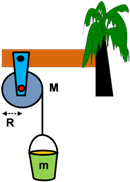 Jika jari-jari katrol 25 cm dan percepatan gravitasi bumi 10 m/s2 tentukan :
a) percepatan gerak turunnya benda m
b) percepatan sudut katrol
c) tegangan taliPembahasana) percepatan gerak turunnya benda mTinjau katrol :
(Persamaan 1)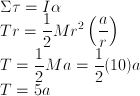 Tinjau benda m :
(Persamaan 2)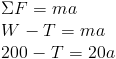 Gabung 1 dan 2: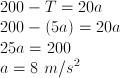 b) percepatan sudut katrol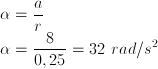 c) tegangan tali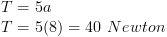 Soal No. 2
Dua buah ember dihubungkan dengan tali dan katrol berjari-jari 10 cm, ditahan dalam kondisi diam kemudian dilepas seperti gambar berikut! 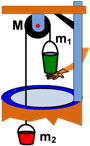 Jika massa m1 = 5 kg , m2 = 3 kg dan massa katrol M = 4 kg, tentukan :
a) percepatan gerak ember
b) tegangan tali pada ember 1 
c) tegangan tali pada ember 2Pembahasana) percepatan gerak emberTinjau katrol
( Persamaan 1 )Tinjau ember 1
( Persamaan 2 )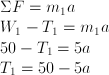 Tinjau ember 2
( Persamaan 3 )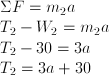 Gabung 2 dan 3
( Persamaan 4 )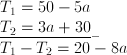 Gabung 1 dan 4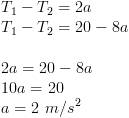 b) tegangan tali pada ember 1 Dari persamaan 2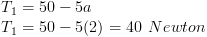 c) tegangan tali pada ember 2 Dari persamaan 3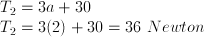 Soal No. 3
Sebuah katrol silinder pejal dengan massa M = 4 kg berjari-jari 20 cm dihubungkan dengan dua buah massa m1 = 5 kg dan m2 = 3 kg dalam kondisi tertahan diam kemudian dilepaskan. 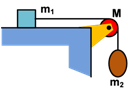 Jika lantai dibawah m1 licin, tentukan percepatan gerak kedua massa!PembahasanTinjau katrol M
( Persamaan 1 )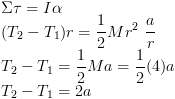 Tinjau m2
( Persamaan 2 )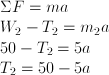 Tinjau m1
( Persamaan 3 )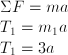 Gabung 2 dan 3
( Persamaan 4 )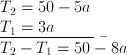 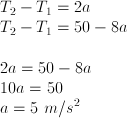 Soal No. 4
Sebuah silinder pejal bermassa 10 kg berada diatas permukaan yang kasar ditarik gaya F = 50 N seperti diperlihatkan gambar berikut! 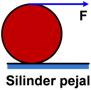 Tentukan percepatan gerak silinder jika jari-jarinya adalah 40 cm!PembahasanTinjau gaya-gaya pada silinder :
( Persamaan 1 ) 
( Persamaan 2 )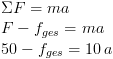 Gabung 1 dan 2 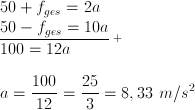 Soal No. 5
Bola pejal bermassa 10 kg mula-mula diam kemudian dilepaskan dari ujung sebuah bidang miring dan mulai bergerak transalasi rotasi. Jari-jari bola adalah 1 meter, dan ketinggian h = 28 m. 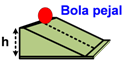 Tentukan kecepatan bola saat tiba di ujung bawah bidang miring!PembahasanHukum Kekekalan Energi Mekanik :